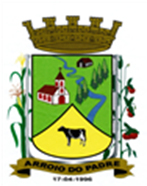 ESTADO DO RIO GRANDE DO SULMUNICÍPIO DE ARROIO DO PADREGABINETE DO PREFEITOMensagem 16/2018ACâmara Municipal de VereadoresSenhor PresidenteSenhores VereadoresNo uso desta lhes encaminho para apreciação o projeto de lei 16/2018.	Após cumprimenta-los cumpre informar que os Créditos Suplementares dispostos no projeto de lei em tela vinculam-se as mais diversas áreas de atendimento sob a jurisdição da Secretaria Municipal da Saúde e Desenvolvimento Social.	Trata-se de adicionar recursos a dotações orçamentarias que de acordo com a nossa programação serão necessárias para as finalidades a que se destinam. Como bem informado, a cobertura dos Créditos Suplementares dar-se à por conta do superávit financeiro de 2017 conforme indicado.	Em anexo relatório da comprovação da existência dos valores informados.	Nada mais para o momento, confiante no apoio dos Senhores, me despeço.	Atenciosamente.Arroio do Padre, 09 de fevereiro de 2018. Nelson MilechVice-Prefeito no mandato de Prefeito MunicipalAo Sr.Dário VenzkePresidente da Câmara Municipal de VereadoresArroio do Padre/RSESTADO DO RIO GRANDE DO SULMUNICÍPIO DE ARROIO DO PADREGABINETE DO PREFEITOPROJETO DE LEI Nº 16, DE 09 DE FEVEREIRO DE 2018.Autoriza o Município de Arroio do Padre a realizar abertura de Crédito Adicional Suplementar no Orçamento Municipal de 2018.Art. 1° Fica autorizado o Município de Arroio do Padre, Poder Executivo, a realizar abertura de Crédito Adicional Suplementar no Orçamento do Município para o exercício de 2018, nos seguintes programas de trabalho e respectivas categorias econômicas e conforme as quantias indicadas:05 – Secretaria de Saúde e Desenvolvimento Social03 – Fundo Municipal de Saúde – Rec. Vinculados10 – Saúde305 – Vigilância Epidemiológica0503 - Vigilância em Saúde1.511 – Equipamentos e Material Permanente Para a Vigilância Epidemiológica4.4.90.52.00.00.00 – Equipamentos e Material Permanente. R$ 10.000,00 (dez mil reais)Fonte de Recurso: 4710 – Teto Financeiro Vigilância em Saúde05 – Secretaria de Saúde e Desenvolvimento Social03 – Fundo Municipal de Saúde – Rec. Vinculados10 – Saúde304 – Vigilância Sanitária0503 - Vigilância em Saúde1.512 – Equipamentos e Material Permanente Para a Vigilância Sanitária4.4.90.52.00.00.00 – Equipamentos e Material Permanente. R$ 37.701,43 (trinta e sete mil, setecentos e um reais e quarenta e três centavos)Fonte de Recurso: 4760 – PAB Visa05 – Secretaria de Saúde e Desenvolvimento Social03 – Fundo Municipal de Saúde – Rec. Vinculados10 – Saúde301 – Atenção Básica0502 – Atenção à Saúde2.504 – Programa de Atendimento Médico3.1.90.11.00.00.00 – Vencimentos e Vantagens Fixas. R$ 5.931,48 (cinco mil, novecentos e trinta e um reais e quarenta e oito centavos)3.3.90.30.00.00.00 – Material de Consumo. R$ 5.000,00 (cinco mil reais)Fonte de Recurso: 4011 – Incentivo a Atenção Básica3.1.90.11.00.00.00 – Vencimentos e Vantagens Fixas. R$ 11.719,33 (onze mil, setecentos e dezenove reais e trinta e três centavos)Fonte de Recurso: 4510 – PAB Fixo05 – Secretaria de Saúde e Desenvolvimento Social03 – Fundo Municipal de Saúde – Rec. Vinculados10 – Saúde301 – Atenção Básica0502 – Atenção à Saúde2.505 – Manutenção do Programa da Estratégia Saúde da Família3.1.90.11.00.00.00 – Vencimentos e Vantagens Fixas. R$ 32.823,10 (trinta e dois mil, oitocentos e vinte e três reais e dez centavos)Fonte de Recurso: 4520 – PAB Variável – PSF3.3.90.30.00.00.00 – Material de Consumo. 16.530,58 (dezesseis mil, quinhentos e trinta reais e cinquenta e oito centavos);Fonte de Recurso: 4521 – Piso de Atenção Básica Variável - PMAQ05 – Secretaria de Saúde e Desenvolvimento Social03 – Fundo Municipal de Saúde – Rec. Vinculados10 – Saúde301 – Atenção Básica0502 – Atenção à Saúde2.506 – Manutenção do Atendimento Odontológico3.1.90.11.00.00.00 – Vencimentos e Vantagens Fixas. R$ 10.000,00 (dez mil reais)Fonte de Recurso: 4520 – PAB Variável – PSF05 – Secretaria de Saúde e Desenvolvimento Social03 – Fundo Municipal de Saúde – Rec. Vinculados10 – Saúde303 – Suporte Profilático e Terapêutico0502 – Atenção à Saúde2.507 – Manutenção da Farmácia Municipal3.3.90.32.00.00.00 – Material, Bem ou Serv. Para Distribuição Gratuita. R$ 6.225,84 (seis mil, duzentos e vinte e cinco reais e oitenta e quatro centavos)Fonte de Recurso: 4050 – Farmácia Básica3.3.90.32.00.00.00 – Material, Bem ou Serv. Para Distribuição Gratuita. R$ 8.849,45 (oito mil, oitocentos e quarenta e nove reais e quarenta e cinco centavos)Fonte de Recurso: 4590 – Teto Financeiro – Média e Alta Complexidade3.3.90.32.00.00.00 – Material, Bem ou Serv. Para Distribuição Gratuita. R$ 4.710,17 (quatro mil, setecentos e dez reais e dezessete centavos)Fonte de Recurso: 4770 – Farmácia Básica Fixa05 – Secretaria de Saúde e Desenvolvimento Social03 – Fundo Municipal de Saúde – Rec. Vinculados10 – Saúde304 – Vigilância Sanitária0503 - Vigilância em Saúde2.513 – Manutenção da Vigilância Sanitária3.3.90.30.00.00.00 – Material de Consumo. R$ 10.000,00 (dez mil reais)3.3.90.39.00.00.00 – Outros Serviços de Terceiros – Pessoa Jurídica. R$ 10.000,00 (dez mil reais) Fonte de Recurso: 4760 – PAB Visa05 – Secretaria de Saúde e Desenvolvimento Social03 – Fundo Municipal de Saúde – Rec. Vinculados10 – Saúde305 – Vigilância Epidemiológica0503 - Vigilância em Saúde2.514 – Manutenção da Vigilância Epidemiológica3.1.90.11.00.00.00 – Vencimentos e Vantagens Fixas. R$ 10.000,00 (dez mil reais)3.3.90.36.00.00.00 – Outros Serviços de Terceiros – Pessoa Física. R$ 10.000,00 (dez mil reais)3.3.90.39.00.00.00 – Outros Serviços de Terceiros – Pessoa Jurídica. R$ 26.164,95 (vinte e seis mil, cento e sessenta e quatro reais e noventa e cinco centavos)Fonte de Recurso: 4710 – Teto Financeiro Vigilância em SaúdeValor total do Crédito Adicional Suplementar: R$ 215.656,33 (duzentos e quinze mil, seiscentos e cinquenta e seis reais e trinta e três centavos). Art. 2° Servirão de cobertura para o Crédito Adicional Suplementar de que trata o art. 1° desta Lei, recursos provenientes do superávit financeiro verificado no exercício de 2017, nos seguintes valores e Fontes de Recurso:Fonte de Recurso: 4011 – Incentivo a Atenção Básica, no valor de R$ 10.931,48 (dez mil, novecentos e trinta e um reais e quarenta e oito centavos);Fonte de Recurso: 4050 – Farmácia Básica, no valor de R$ 6.225,84 (seis mil, duzentos e vinte e cinco reais e oitenta e quatro centavos)Fonte de Recurso: 4510 – PAB Fixo, no valor de R$ 11.719,33 (onze mil, setecentos e dezenove reais e trinta e três centavos);Fonte de Recurso: 4520 – PAB Variável – PSF, no valor de R$ 42.823,10 (quarenta e dois mil, oitocentos e vinte e três reais e dez centavos);Fonte de Recurso: 4521 – Piso de Atenção Básica Variável – PMAQ, no valor de R$ 16.530,58 (dezesseis mil, quinhentos e trinta reais e cinquenta e oito centavos);Fonte de Recurso: 4590 – Teto Financeiro – Média e Ala Complexidade, no valor de R$ 8.849,45 (oito mil, oitocentos e quarenta e nove reais e quarenta e cinco centavos);Fonte de Recurso: 4710 – Teto Financeiro Vigilância em Saúde, no valor de R$ 56.164,95 (cinquenta e seis mil, cento e sessenta e quatro reais e noventa e cinco centavos);Fonte de Recurso: 4760 – PAB Visa, no valor de R$ 57.701,43 (cinquenta e sete mil, setecentos e um reais e quarenta e três centavos);Fonte de Recurso: 4770 – Farmácia Básica Fixa, no valor de R$ 4.710,17 (quatro mil, setecentos e dez reais e dezessete centavos)Art. 3° Esta Lei entra em vigor na data de sua publicação.Arroio do Padre, 09 de fevereiro de 2018. Visto técnico:Loutar PriebSecretário de Administração, Planejamento,                     Finanças, Gestão e Tributos                            Nelson MilechVice-Prefeito no mandato de Prefeito Municipal